                            Guía de trabajo autónomo 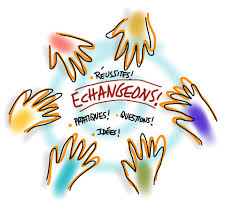 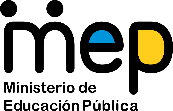                                            FRANÇAISGuide du travail autonome pour les élèves du IIIº cycle et d’éducation diversifiée.   El trabajo autónomo es la capacidad de realizar tareas por nosotros mismos, sin necesidad de que nuestros/as docentes estén presentes. Le travail autonome est la capacité de réaliser des tâches par nous-mêmes sans aucune aide de nos enseignants en présentiel.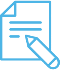 Me preparo para hacer la guía   / Je me prépare pour le travail                        Pautas que debo verificar antes de iniciar mi trabajo.  Les étapes de vérification avant de commencer mon travail : 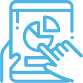 Voy a recordar lo aprendido en clase.    Je me rappelle ce que j’ai appris en classe de français 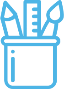  Pongo en práctica lo aprendido en clase / Je mets en pratique ce que j’ai appris en classe de français GRILLE D’AUTOEVALUATION DU TRAVAIL AUTONOME : Collège / Lycée : ______________________Professeur(e):  _________________________Niveau            Septième année Matière  Français Materiales o recursos que voy a necesitar Matériaux nécessaires Papel blanco o de colores, o papel de construcción, lápices de color, marcadores de colores, goma, tijeras. Diversas imágenes de Francia, revistas viejas o periódicos, computadora, Tablet o teléfono celular, conexión internet (opcional), un diccionario francés-español (opcional) Papier blanc/couleurs, crayons de couleurs, colle, ciseaux, images trouvées dans des journaux ou magazines, images prises de l’internet, ordinateur, tablette ou téléphone portable, connexion internet (optionnelle) un dictionnaire français-espagnol (optionnel). Condiciones que debe tener el lugar donde voy a trabajar Conditions pour le lieu où je vais travailler  Una mesa o escritorio cómodo, limpio, sin distractores cercanos. Petite table ou bureau, commode et propre. Sans bruits et distractions possibles Tiempo en que se espera que realice la guía. Temps disponible pour réaliser le guide de travailLas tareas lingüísticas propuestas pueden tomar entre 30- 40 minutos.Ce sont des tâches linguistiques pour travailler individuellement, entre 30 et 40 minutes.Indicaciones IndicationsEn la clase de francés han aprendido saludos, presentaciones, y objetos de la clase.  Vamos a recordar con algunas pequeñas tareas estos temas en forma oral y escrita.En el mes de marzo se celebra el 20 de marzo La Francofonia (La Francophonie), y desde ahora vas a aprender muchas cosas sobre la lengua y la cultura francohablante.Vas a descubrir por tu cuenta, investigando sobre características de Francia y de la cultura y la lengua francesa.  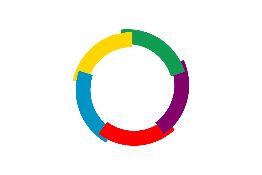 Para esta celebración, entonces vas a realizar también un trabajo creativo, que te enseñará aspectos importantes de este país, cuna de la lengua francesa ... Actividad Tâche(s)Elaboro una pequeña presentación sea en audio, video o escrita donde me presento, presento a alguien de la clase, de mi familia y del colegio.Presento oralmente, con apoyo de un audio, o un video algunos objetos que hay en el aula o en mi salveque. Elaboro una tarjeta postal original, puede ser en papel, o en versión digital, para la celebración de la Francofonia del 2020 y utilizo colores, imágenes de la Francofonia, de Francia y palabras en francés Indicaciones IndicationsDespués de realizar las tareas propuestas, vas a responder a las siguientes preguntas: Indicaciones o preguntas para auto regularse y evaluarseIndications ou questions pour l’autorégulation et l’autoévaluation. ¿Puedo saludar en francés?¿Puedo presentarme en francé?¿Puedo presentar a otra persona en francés?¿Reconozco en francés los diferentes objetos de la clase o de mi salveque?¿Puedo presentar oralmente varios objetos de la clase o de mi salveque?¿Reconozco los colores de la Francofonia?¿Identifico algunas características de Francia y del idioma francés?Con el trabajo autónomo voy a aprender a aprender Avec le travail autonome je vais apprendre à apprendre.Con el trabajo autónomo voy a aprender a aprender Avec le travail autonome je vais apprendre à apprendre.Reviso las acciones realizadas durante la construcción del trabajo.Je vais réviser les actions faites pendant l’élaboration du travail (des tâches) Marco una X encima de cada símbolo al responder las siguientes preguntas Je coche d’un X sur le symbole pour répondre aux questions : Reviso las acciones realizadas durante la construcción del trabajo.Je vais réviser les actions faites pendant l’élaboration du travail (des tâches) Marco una X encima de cada símbolo al responder las siguientes preguntas Je coche d’un X sur le symbole pour répondre aux questions : ¿Leí las indicaciones con detenimiento?J’ai lu les instructions attentivement ?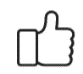 ¿Subrayé las palabras que no conocía?J’ai souligné les mots inconnus ?¿Busqué en el diccionario o consulté en internet o con un familiar el significado de las palabras que no conocía?J’ai cherché dans le dictionnaire ou j’ai demandé à ma famille la signification des mots inconnus ?¿Me devolví a leer las indicaciones cuando no comprendí qué hacer?Au moment de travailler, si je n’ai pas compris, j’ai essayé de relire ?Con el trabajo autónomo voy a aprender a aprender / Avec le travail en autonomie, j’apprends à apprendre : Con el trabajo autónomo voy a aprender a aprender / Avec le travail en autonomie, j’apprends à apprendre : Valoro lo realizado al terminar por completo el trabajo.  J’évalue à la fin du travail Marca una X encima de cada símbolo al responder las siguientes preguntasJe coche d’un X sur le symbole pour répondre aux questions suivantes : Valoro lo realizado al terminar por completo el trabajo.  J’évalue à la fin du travail Marca una X encima de cada símbolo al responder las siguientes preguntasJe coche d’un X sur le symbole pour répondre aux questions suivantes : ¿Leí mi trabajo para saber si es comprensible lo escrito o realizado?J’ai lu les indications pour savoir si je comprends ¿Revisé mi trabajo para asegurarme si todo lo solicitado fue realizado?J’ai révisé mon travail pour assurer que tout a été fait.¿Me siento satisfecho con el trabajo que realicé?Je me sens satisfait avec mon travail ?Explico ¿Cuál fue la parte favorita del trabajo?¿Qué puedo mejorar, la próxima vez que realice la guía de trabajo autónomo?Explico ¿Cuál fue la parte favorita del trabajo?¿Qué puedo mejorar, la próxima vez que realice la guía de trabajo autónomo?